Referat fra møte i Faglig råd for bygg- og anleggsteknikkTirsdag 22. september 2020Microsoft Teamskl. 10:00-12:00
kl. 12:15-14:00 
Dagsorden:Vår saksbehandler: Ingrid Georgsen/Bente TronrudVår saksbehandler: Ingrid Georgsen/Bente TronrudVår saksbehandler: Ingrid Georgsen/Bente TronrudVår dato:22.09.2020Vår referanse:2020/120Vår dato:22.09.2020Vår referanse:2020/120Referat oppdatert:22.09.20Deres referanse: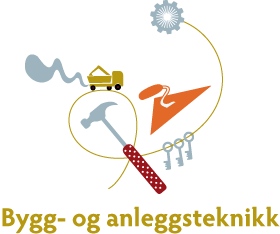 Innkalt:RepresentererJørgen Leegaard, lederBNLHege Skulstad Espe, nestlederIngeborg Bøe (vara)FellesforbundetUtdanningsforbundetKari Silsand Wilsgård (vara)BNLTerje EikevoldMEFRune BergYSPetter HøglundUtdanningsforbundetOla Ivar EikebøKSMarit RødsjøSLJo Sigurd BarlienElevorganisasjonenTurid BorudKSMarie Slåen GranøienBrede Edvardsen
Oskar WiklundFellesforbundet
Norsk Arbeidsmandsforbund
Kompetanse Norge (deltok fra kl. 11:00)Fra UtdanningsdirektoratetIngrid GeorgsenUnni TeienBente Tronrud (ny fagansvarlig)Avdeling for statistikk og dataforvaltningAvdeling for læreplan videregående opplæringAvdeling for brukerundersøkelser, fagopplæring og rettferdsvederlagForfall:Jørgen LeegaardAnne JensenBNLNHO Service49-2020Godkjenne referat og innkallingVedtak:Rådet godkjente innkalling og referat. 50-2020Orienteringssaker:Ny fagansvarlig Bente Tronrud er ny fagansvarlig for rådet. Rådet har levert innspill til NOKUTSe vedlegg.Læreplaner Vg2 og Vg3 sendt på høringLes mer og finn høringen på udir.noOrientering om videre arbeid med monitorering av yrkesfaglige utdanningsprogramViser til brev fra Udir datert 20. mai 2020, der vi ba om innspill til indikatorer til en løsning for å monitorere de yrkesfaglige utdanningsprogrammene. Nå ønsker vi å orientere de faglige rådene om det videre arbeidet. Se vedlegg. For å sikre god involvering og samtidig minimere arbeidsbelastningen har Udir besluttet å ta utgangspunkt i tre utdanningsprogram i den videre utformingen: bygg- og anleggsteknikk helse- og oppvekstfag informasjonsteknologi og medieproduksjon Antall permitterte og oppsagte lærlingerFor å få et bedre bilde av situasjonen for lærlingene og lærekandidatene i denne utfordrende koronasituasjonen, innhenter direktoratet i en periode fremover ukentlige tall fra fylkeskommunene. Tallene viser ikke graderte permitteringer. Endel lærlinger kan bli permittert i feks 40 %. Det betyr at de fortsatt kan motta noe opplæring og drive verdiskapning for bedriften. Direktoratet henter inn tall ukentlig, som publiseres her hver onsdag: https://www.udir.no/tall-og-forskning/statistikk/statistikk-fag-og-yrkesopplaring/permitterte-laerlinger/ Vedtak:Rådet tok sakene til orientering.51-2020Fremdrift i læreplanarbeidetDet ble avholdt et møte med ledere i faglige råd om milepælsplan for læreplaner Vg2 og Vg3 onsdag 16. september. Hege deltok fra FRBA.Rådet diskuterte fremdriftsplan for læreplanarbeidet. Unni Teien (fagansvarlig for læreplan i Udir) deltok.Vedtak:Rådet tar milepælsplanen til orientering. Milepælsplanen kan tilpasses underveis i arbeidet. 52-2020Oppnevning sakkyndige NOKUTNOKUT ber faglig råd å foreslå personer som sakkyndig i godkjenningsordningen for utenlandsk fag- og yrkesopplæring.NOKUT har i første omgang tatt kontakt med dagens sakkyndige for å høre om de ønsker å forlenge mandatet med en toårsperiode. Flere ønsker ikke å fornye mandatet sitt. NOKUT ber derfor faglig råd om forslag til sakkyndige i følgende fag:Betongfagarbeider: en vara Trevaresnekker: to vara Tømrer: en sakkyndig, en vara De nye sakkyndige bør helst kunne ta opp mandatet sitt fra januar 2021, og er oppnevnt i en toårsperiode. NOKUT ber derfor om et forslag med sakkyndige innen 31. oktober 2020.NOKUT trenger følgende informasjon om personer som foreslås av faglig råd: Navn, kontaktinformasjon inkludert e-postadresse, og rolle i trepartssamarbeidet. Vedtak:Forslag sendes til AU på e-post med kontaktinformasjon innen 16. oktober. Ola Ivar: har to forslag til trevaresnekker. Sender på e-post til AU. 53-2020Modulforsøket – Kompetanse NorgeOskar Wiklund fra Kompetanse Norge presenterte arbeidet med modulstrukturert fag- og yrkesopplæring og innledet til diskusjon.Punkter til diskusjon:Utfordring med rekruttering av læreplasser – spesielt innen rørleggerfaget og malerfagetTilbakemelding på årsak: i konkurranse med ungdomslærlingen, språk, covid-19Kompetanse Norge jobber mye med utfordringer knyttet til språkYrkesrelevant språkopplæring/opplæring i bedrift som relevant arena for språkopplæring?Hvordan kan man samarbeide bedre med opplæringskontorene? OK har mange ordninger å forholde seg tilUtvidelse høst 2020: kun for fylkene som er med i forsøket per idag, for begge modulforsøkeneHvordan nå ut til aktuelle deltakere? Alle fylker har en fylkesprosjektleder som kan kontaktesOskars presentasjon (med kontaktinformasjon og informasjon om nasjonal konferanse for modulforsøket) sendes ut sammen med referatet, se også ny Kompetanse Norge-nettside. Vedtak:Videre dialog mellom FR og Kompetanse Norge – AU og Bente følger opp. 54-2020Innstille medlemmer til klagenemndUdir har fått inn en klage på ikke-bestått fagprøve i vei- og anleggsfaget og ber Faglig råd om å innstille medlemmer som kan behandle klagen på faglig grunnlag.Se vedlegg for mer informasjon om det innebærer å være medlem av en klagenemnd. Vedtak:Terje tar en runde i MEF og prøver å finne kandidater. Brede undersøker med NAF. Terje og Brede sender e-post til Bente innen 30. september.55-2020Forslag til tema/ saker på fellesmøte høsten 2020I henhold til retningslinjene for samarbeidet mellom SRY, faglige råd og Udir avholdes det fellesmøter mellom SRY og tre representanter fra hvert av de faglige rådene etter behov. Hensikten er å ivareta dialog mellom de faglige rådene og SRY om overordnede utfordringer.Grunnet koronasituasjonen og Utdanningsdirektoratets retningslinjer for møter vil fellesmøtet avholdes på Teams møteplattform.Vi ber om tilbakemelding til Karl.Gunnar.Kristiansen@udir.no på tema/saker som SRY og de faglige rådene ønsker å drøfte på fellesmøte innen 1.10.2020.Basert på tilbakemeldingene vil sekretariatet tilrettelegge for fellesmøte.Vedtak:Kommende stortingsmelding – hvordan ser regjeringen på innspillene som har kommet? Jørgen sender forslag på e-post. 56-2020Eventuelt